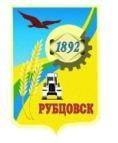      АДМИНИСТРАЦИЯ    ГОРОДА РУБЦОВСКА     АЛТАЙСКОГО КРАЯРАСПОРЯЖЕНИЕ01.03.2022 № 71- рВ соответствии с Федеральным законом от 13.03.2006 № 38-ФЗ «О рекламе», постановлением Администрации города Рубцовска Алтайского края от 22.04.2014 № 1744 «Об утверждении схемы размещения рекламных конструкций на территории муниципального образования город Рубцовск Алтайского края» (с изменениями), постановлением Администрации города Рубцовска Алтайского края от 11.03.2021 № 588 «Об утверждении Порядка организации и проведения торгов по продаже права на заключение договоров на установку и эксплуатацию рекламных конструкций с использованием имущества и земельных участков, находящихся в собственности муниципального образования город Рубцовск Алтайского края, и земельных участков, государственная собственность на которые не разграничена»:1. Комитету Администрации города Рубцовска по управлению имуществом (Колупаев А.Н.)  организовать проведение торгов в форме открытого аукциона по продаже права на заключение договоров на установку и эксплуатацию рекламных конструкций в следующих местах размещения в городе Рубцовске:1.1.  в районе ТЦ «Мария- Ра» по пр. Ленина, 58;1.2.  восточнее здания № 169а по ул. Алтайской; 1.3.  севернее жилого дома № 154 по пр. Ленина;1.4.  северо-восточнее здания по ул.Алтайской, 199а1.5.  северо-восточнее жилого дома № 49 по ул. Алтайской;1.6.  юго-восточнее стадиона по ул. Светлова, 96а.2. Утвердить документацию к открытому аукциону по продаже права на заключение договоров на установку и эксплуатацию рекламных конструкций на земельных участках, государственная собственность на которые не разграничена (приложение).         3. Контроль за исполнением настоящего распоряжения возложить на первого заместителя Главы Администрации города Рубцовска - председателя комитета по финансам, налоговой и кредитной политике Пьянкова В.И.Глава города Рубцовска                                                                             Д.З. Фельдман